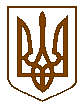                                                              УКРАЇНАПЕРВОМАЙСЬКА  РАЙОННА  РАДАМИКОЛАЇВСЬКОЇ   ОБЛАСТІРІШЕННЯвід  16 травня  2018 року № 2                                      ХXIVпозачергової  сесії                                                                                         сьомого скликанняПро звернення депутатів Первомайської районної ради VІІ скликання до Президента України,  Кабінету Міністрів України, Миколаївської обласної ради та Миколаївської обласної державної адміністрації щодо внесення змін до Перспективного плану формування територій громад Миколаївської області.На підставі ст.43 Закону України «Про місцеве самоврядування в Україні», в силу змісту ч.2 ст. 9, ч.3 ст. 11 Закону України «Про добровільне об’єднання територіальних громад, Методики формування спроможних територіальних громад, затвердженої Постановою Кабінету Міністрів № 214 від 08.04.2015 року, враховуючи неодноразові звернення представників громади Первомайського району, районна радаВИРІШИЛА:Підтримати звернення депутатів Первомайської районної ради VІІ скликання до Президента України, Кабінету Міністрів України, Миколаївської обласної ради та Миколаївської обласної державної адміністрації щодо внесення змін в Перспективний план формування територій громад Миколаївської області. (додаток 1). Направити це рішення до Президента України, Кабінету Міністрів України, Миколаївської обласної ради та Миколаївської обласної державної адміністрації.З метою забезпечення державної підтримки та сприянню добровільному об’єднанню територіальних громад та приєднанню до об’єднаних територіальних громад, рекомендувати Первомайській районній державній адміністрації вжити відповідних заходів шляхом утворення робочої групи з підтримки та впровадження заходів з добровільного об’єднання територіальних громад Миколаївської області по розробленню та поданню облдержадміністрації змін до Перспективного плану формування територій громад Миколаївської області, згідно клопотань поданих сільськими радами.Доручити фінансовому управлінню Первомайської районної державної адміністрації зробити розрахунки фінансової спроможності потенційних об'єднаних територіальних громад у Первомайському районі.Контроль за виконанням рішення покласти на постійні комісії Первомайської районної ради.Голова районної ради                                                       С.А.Вовк Додаток 1до рішення районної ради 16 травня 2018 року № 2ЗВЕРНЕННЯдепутатів Первомайської районної ради VІІ скликання до Президента України,  Кабінету Міністрів України, Миколаївської обласної ради та Миколаївської обласної державної адміністрації  щодо внесення змін в Перспективний план формування територій громад Миколаївської області.Реформа місцевого самоврядування, удосконалення територіальної організації влади, формування спроможних територіальних громад та наділення їх достатніми повноваженнями, ресурсами є основою нової ідеології державного управління. Вона визначає основний зміст діяльності органів державної влади і місцевого самоврядування, а саме — надання ефективних та якісних послуг громадянам, підвищення їх рівня та умов життя. Завдяки змінам до податкового та бюджетного законодавства у контексті децентралізації надходження власних доходів місцевих бюджетів об’єднаних громад зростають.Децентралізація є однією із пріоритетних реформ, яку підтримує Президент України, Верховна Рада України та Уряд України. Ми, депутати Первомайської районної ради, наполягаємо на дотриманні норм Закону України від 09.02.2017 року № 1851-VIII «Про внесення змін до деяких законів України щодо добровільного приєднання територіальних громад». Відповідний Закон дозволяє здійснювати добровільне приєднання територіальних громад до об'єднаних раніше територіальних громад та визначає порядок такого приєднання. Добровільно приєднатися до об’єднаної територіальної громади, визнаної спроможною, має право суміжна сільська, селищна територіальна громада, якщо таке приєднання не суперечить законодавству і методиці формування громад та не створює «білих плям». Але разом з тим з грудня 2017 року в Миколаївській обласній державній адміністрації не вирішеним знаходиться питання рішень Грушівської, Степківської сільських рад Первомайського району та Маринівської сільської ради Доманівського району Миколаївської області стосовно наміру добровільного приєднання до Кам'яномостівської об'єднаної територіальної громади Первомайського району. Ми є представниками громади Первомайського району, працюємо на користь району та на користь нашої країни. З огляду на актуальність реформи децентралізації в Україні, з метою  розвитку місцевого самоуправління, економічного розвитку, прискорення реформ у сфері охорони здоров’я, освіти, соціальних послуг, енергоефективності та інших соціально значимих напрямків у життєдіяльності нашої громади звертаємося до Миколаївської обласної ради та Миколаївської обласної державної адміністрації з пропозицією внести зміни до Перспективного плану формування територій громад Миколаївської області в частині приєднання Грушівської, Степківської сільських рад Первомайського району та Маринівської сільської ради Доманівського району Миколаївської області до Кам'яномостівської об'єднаної територіальної громади Первомайського району та розглянути дане питання на сесії Миколаївської обласної ради.Прийнято на XXIV позачерговій сесії Первомайської районної ради сьомого скликання  16 травня 2018 рокуРезультати поіменного  голосування за текстзвернення депутатів  Первомайської районної  ради  сьомого скликання до Президента України, Кабінету Міністрів України, Миколаївської  обласної ради, Миколаївської обласної державної адміністрації щодо внесення змін до перспективного плану формування територій громад Миколаївської області    №  2- за основу16.05.2018ЗА  22  ПРОТИ  0  УТРИМАЛИСЯ  0   НЕ ГОЛОСУВАЛИ  0 ВСЬОГО 22Процедурне рішення  прийнятоРезультати поіменного  голосування за текстзвернення депутатів  Первомайської районної  ради  сьомого скликання до Президента України, Кабінету Міністрів України, Миколаївської  обласної ради, Миколаївської обласної державної адміністрації щодо внесення змін до перспективного плану формування територій громад Миколаївської області    №  2- з доповненням16.05.2018ЗА  22  ПРОТИ  0  УТРИМАЛИСЯ  0   НЕ ГОЛОСУВАЛИ  0 ВСЬОГО 22Процедурне рішення  прийнятоРезультатипоіменного  голосування за рішення зі змінами«Про звернення депутатів  Первомайської районної  ради  сьомого скликання до Президента України, Кабінету Міністрів України, Миколаївської  обласної ради, Миколаївської обласної державної адміністрації щодо внесення змін до перспективного плану формування територій громад Миколаївської області.»              №  2- в цілому16.05.2018ЗА  22  ПРОТИ  0  УТРИМАЛИСЯ  0   НЕ ГОЛОСУВАЛИ  0 ВСЬОГО 22Процедурне рішення  прийнято№П.І.Б.1Блажкевич Василь ГеннадійовичЗа2Біднарик Анатолій МиколайовичВідсутній3Бушилов Дмитро ІвановичЗа4Вовк Світлана АнатоліївнаЗа5Вусик Валентин ЮрійовичВідсутній6Грищенко Олександр СергійовичВідсутній7Гудзь  Людмила В’ячеславівна  Відсутня8Дзиговська Дарья ВіталіївнаЗа9Дудіч Іван ЯрославовичВідсутній10Зацерківний Микола МиколайовичЗа11Кіт Данило ПавловичЗа12Ковальчук Людмила ВасилівнаЗа13Колесніченко Сергій МиколайовичЗа14Король Сергій МиколайовичЗа15Косташенко Людмила АнатоліївнаВідсутня16Костенко  Сергій МиколайовичЗа17Кравцова Надія МиколаївнаЗа18Краєвський Віктор ВолодимировичВідсутній19Маковеєнко Олександр ФедоровичЗа20Малюк Анатолій МиколайовичЗа21Маляренко Тетяна ДмитрівнаЗа22Маняк  Олег ІвановичВідсутній23Пак Юрій ДмитровичВідсутній24Повстемська Віра ІванівнаЗа25Повстемська Наталія ПетрівнаЗа26Пригара Василь ПетровичЗа27Пташинський Олександр ВікторовичЗа28Ратковський Олександр ВолодимировичЗа29Рудий Яків МиколайовичВідсутній30Савченко Ігор МихайловичЗа31Співак Володимир БорисовичВідсутній32Харь Володимир ПетровичЗа33Чепіжко Ольга ВалентинівнаЗа34Швець Геннадій ВікторовичВідсутній№П.І.Б.1Блажкевич Василь ГеннадійовичЗа2Біднарик Анатолій МиколайовичВідсутній3Бушилов Дмитро ІвановичЗа4Вовк Світлана АнатоліївнаЗа5Вусик Валентин ЮрійовичВідсутній6Грищенко Олександр СергійовичВідсутній7Гудзь  Людмила В’ячеславівна  Відсутня8Дзиговська Дарья ВіталіївнаЗа9Дудіч Іван ЯрославовичВідсутній10Зацерківний Микола МиколайовичЗа11Кіт Данило ПавловичЗа12Ковальчук Людмила ВасилівнаЗа13Колесніченко Сергій МиколайовичЗа14Король Сергій МиколайовичЗа15Косташенко Людмила АнатоліївнаВідсутня16Костенко  Сергій МиколайовичЗа17Кравцова Надія МиколаївнаЗа18Краєвський Віктор ВолодимировичВідсутній19Маковеєнко Олександр ФедоровичЗа20Малюк Анатолій МиколайовичЗа21Маляренко Тетяна ДмитрівнаЗа22Маняк  Олег ІвановичВідсутній23Пак Юрій ДмитровичВідсутній24Повстемська Віра ІванівнаЗа25Повстемська Наталія ПетрівнаЗа26Пригара Василь ПетровичЗа27Пташинський Олександр ВікторовичЗа28Ратковський Олександр ВолодимировичЗа29Рудий Яків МиколайовичВідсутній30Савченко Ігор МихайловичЗа31Співак Володимир БорисовичВідсутній32Харь Володимир ПетровичЗа33Чепіжко Ольга ВалентинівнаЗа34Швець Геннадій ВікторовичВідсутній№П.І.Б.1Блажкевич Василь Геннадійовичза2Біднарик Анатолій Миколайовичвідсутній3Бушилов Дмитро Івановичза4Вовк Світлана Анатоліївназа5Вусик Валентин Юрійовичвідсутній6Грищенко Олександр Сергійовичвідсутній7Гудзь  Людмила В’ячеславівна  відсутня8Дзиговська Дарья Віталіївназа9Дудіч Іван Ярославовичвідсутній10Зацерківний Микола Миколайовичза11Кіт Данило Павловичза12Ковальчук Людмила Василівназа13Колесніченко Сергій Миколайовичза14Король Сергій Миколайовичза15Косташенко Людмила Анатоліївнавідсутня16Костенко  Сергій Миколайовичза17Кравцова Надія Миколаївназа18Краєвський Віктор Володимировичвідсутній19Маковеєнко Олександр Федоровичза20Малюк Анатолій Миколайовичза21Маляренко Тетяна Дмитрівназа22Маняк  Олег Івановичвідсутній23Пак Юрій Дмитровичвідсутній24Повстемська Віра Іванівназа25Повстемська Наталія Петрівназа26Пригара Василь Петровичза27Пташинський Олександр Вікторовичза28Ратковський Олександр Володимировичза29Рудий Яків Миколайовичвідсутній30Савченко Ігор Михайловичза31Співак Володимир Борисовичвідсутній32Харь Володимир Петровичза33Чепіжко Ольга Валентинівназа34Швець Геннадій Вікторовичвідсутній